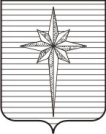 АДМИНИСТРАЦИЯ ЗАТО ЗВЁЗДНЫЙпостановление05.05.2023                                                                                                        № 415О признании утратившими силу некоторых постановлений администрации ЗАТО Звёздный В соответствии с приказом Министерства транспорта Российской Федерации от 18.10.2022 № 418 «Об утверждении порядка выдачи специального разрешения на движение по автомобильным дорогам тяжеловесного и (или) крупногабаритного транспортного средства» администрация ЗАТО Звёздный постановляет:1. Признать утратившими силу постановления администрации ЗАТО Звёздный:от 04.06.2015 № 876 «Об утверждении административного регламента предоставления муниципальной услуги «Выдача специального разрешения на движение по автомобильным дорогам транспортного средства, осуществляющего перевозки тяжеловесных и (или) крупногабаритных грузов»;от 08.02.2022 № 145 «О внесении изменений в административный регламент предоставления муниципальной услуги «Выдача специального разрешения на движение по автомобильным дорогам транспортного средства, осуществляющего перевозки тяжеловесных и (или) крупногабаритных грузов», утверждённый постановлением администрации ЗАТО Звёздный от 04.06.2015 № 876».2. Опубликовать настоящее постановление установленным порядком в информационном бюллетене ЗАТО Звёздный «Вестник Звёздного».3. Настоящее постановление вступает в силу после дня его официального опубликования.Глава ЗАТО Звёздный – глава администрации ЗАТО Звёздный                                             А.М. Швецов